TEACHERS: PLEASE POST 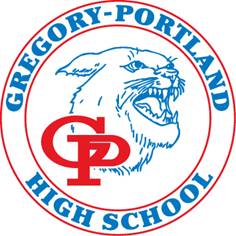 STUDENTS: SHARE WITH PARENTS Gregory-Portland High SchoolSCHOLARSHIP NEWSLETTERSchool Code: 442990Please Feel Free to Visit the Counseling Department for any questions about college & scholarshipsLead Counselor: Mrs. West A – Go  			College & Career Counselor: Mrs. Teel Counselor: Mrs. Corpus Gr – O				College Center Mentor:  Counselor: Mrs. Harley (P-Z) 				        Gabby Bidwell (M-W-F)PEIMS Clerk:  Mrs. Austell	Marco Campos (Monday)Registrar: Mrs. PowersNeed help with applying to college, scholarship essays, ACT/SAT sign ups? Make an appointment with your Go Center Mentor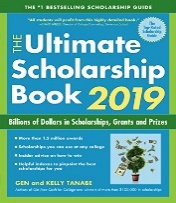 Buy at AMAZON (www.amazon.com) Kindle $20.28 or Paperback $21.35  SCHOLARSHIPS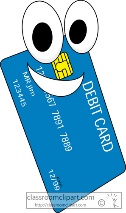 Use debit card to pay for SAT/ACT/TSI test.Costs:  SAT $                                                ACT $                                                                                      TSI Tests are $20.00 (GPHS only) Cash or Checks onlyTest Dates TBA		                  	TIPS FOR SUBMITTING SCHOLARSHIP APPLICATIONSSAT and/or ACT testing prior to the senior year provides time to retake the tests for improved scores and makes the test scores available when needed for scholarships and college entry.Mail applications well in advance of the deadline. Mail all required forms and documents in the same package to avoid lost forms, incomplete submissions and disqualification. Submit only documents requested.  Additional information is not used to determine the applicant’s status.  Submit all requested information in the form required (example:  GPA in a 4-point un-weighted grade scale). Basic musts for students and counselors: [1] Write clearly; [2] Complete all required information; [3] complete only those sections designated for you; [4] Secure all required signatures; [5] Read instructions carefully; and [6] Submit only the information requested.When submitting tax information for financial aid, be sure the form shows the adjusted gross income, the number of dependents covered by that income, and any other required data.  The first page of the standard Federal 1040 tax return provides the information.  Submit only copies of tax forms unless originals are required.Apply for Scholarships for which you are qualified.Answer only the questions when given the opportunity for a written response.   Additional information is not used to determine the applicant’s status. Scholarships, FAFSA and, Letters of RecommendationsSeniors!!!	Time to get started on your FAFSA.  October 1st is when they begin accepting applications.Begin searching for scholarships.  Many of scholarships require a letter of recommendation or an essayMake sure to ask teachers to proofread admissions and scholarship essays.Some schools have application deadline of December 1st.  Stay on top of your deadlines.Keep track of everything you send to the schools.Juniors!!Consider who you might ask for a letter of recommendation.Explore financial aid options and start talking to your parents about financial aid and other options available. ON-LINE PRACTICE FOR ACT/SAT IS AVAILABLE ON THE WEB AT:www.act.org and www.collegeboard.comwww.number2.com and www.studyhall.comwww.collegefortexans.com   use the TOPCAT linkNCAA FORMS ARE AVAILABLE ON-LINE:www.ncaaclearinghouse.net FREE SCHOLARSHIPS SEARCHES:www.fastweb.comwww.cashe.comwww.csfa.orgwww.wiredscholar.com www.scholarships.com www.SchoolSoup.com www.discovercolleges.com http://tea.texas.gov/Presidential_Scholar/  http://www.comptroller.texas.gov http://matchthepromise.org/)http://www.finaid.org/scholarshipshttps://www.cappex.comhttps://collegeboard.orghttps://www.scholarships.comMANY SCHOLARSHIPS AVAILABLE AT THIS SITE:www.window.state.tx.us/scholars/aid/scholarship/scalhs.htmlNeed Money for College?Go to:  www.studentaid.ed.govwww.scholarshipexperts.com www.discussawards.comCoastal Compass Education & Career Center, located in the La Palmera MallEmerging Leaders Initiative – for career options, alternative education option & morewww.coastalcompass.orgNOUNIVERSITYSCHOLARSHIP NAME AMOUNT SELECTION CRITERIA DEADLINE 1The Hispanic Heritage Foundation (HHF) 2018 Youth Awards Up to $3500 http://hispanicheritage.org/programs/leadership/youth-awards/October 15,20182 Coca Cola 20,000www.coca-colascholarshipfoundation.org     Oct. 30, 20183The Rose ScholarsUp to 100,000www.RoseScholars.com/apply   Sept 30, 20184Association of Texas Leaders for EducationVariedwww.CFWTX.org April 15, 20195Archways to OpportunityUp to $2500/yrwww.archwaystooportunity.com 67SAT/ACT Practice www.March2success.comSAT/ACT Practice www.March2success.comSAT/ACT Practice www.March2success.comTo Register go online to www.collegeboard.org To Register go online to www.collegeboard.org To Register go online to www.collegeboard.org SAT DATESSAT DATESSAT DATESSAT DATESSAT DATESSAT DATESTest DateNormal DeadlineLate Registration*Late Registration* Deadline for ChangesOnline Score ReleaseAug 25, 2018July 27, 2018Aug 7, 2018-mailedAug 15, 2018-online/phone Aug 7, 2018-mailedAug 15, 2018-online/phone Aug 15, 2018 Sept 7, 2018Oct 6, 2018Sept 7, 2018Sept 18, 2018-mailedSept 26, 2018-online/phone Sept 18, 2018-mailedSept 26, 2018-online/phone Sept 26, 2018Oct 19, 2018Nov 3, 2018Oct 5, 2018Oct 16, 2018-mailedOct 24, 2018-online/phoneOct 16, 2018-mailedOct 24, 2018-online/phoneOct 24, 2018Nov 16, 2018Dec 1, 2018Nov 2, 2018Nov 13, 2018-mailedNov 20-online/phoneNov 13, 2018-mailedNov 20-online/phoneNov 20, 2018Dec 14, 2018Mar 9, 2019Feb 8, 2019Feb 19, 2019-mailedFeb 27,2019-online/phoneFeb 19, 2019-mailedFeb 27,2019-online/phoneFeb 27, 2019Mar 28, 2019May 4, 2019Apr 5, 2019Apr 16, 2019-mailedApr 24, 2019-online/phoneApr 16, 2019-mailedApr 24, 2019-online/phoneApr 24, 2019May 23, 2019Jun 1, 2019May 3, 2019May 14, 2019-mailedMay 22, 2019-online/phoneMay 14, 2019-mailedMay 22, 2019-online/phoneMay 22, 2019June 20, 2019 To Register go online to www.sat.org/register To Register go online to www.sat.org/register To Register go online to www.sat.org/register To Register go online to www.sat.org/register ACT DATESACT DATESACT DATESACT DATESTest DateRegistration Deadline  Late Fee RequiredScore ReleaseSept 8, 201Aug 12, 2018Aug 13-26, 2018Oct 27, 2018Sept 28, 2018Sept 29 – Oct 14, 2018Dec 8, 2018Nov 2, 2018Nov 3 – 19, 2018Feb 9, 2019Jan 11, 2019Jan 12-18, 2019Apr 13, 2019Mar 8, 2019Mar 9-25, 2019June 8, 2019May 3, 2019May 4-20, 2019July 13, 2019June 14, 2019June 15-24, 2019